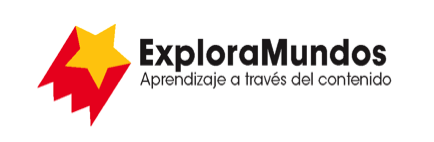 Niveles T, U, V: Investigaciones
El cambio climático Parte 3: Anota los datosBusca una forma de anotar la información que te permita ver patrones 
en los datos.Piensa en lo que estás leyendo y en cómo se relaciona con las ideas que tenías antes de investigar.¿Lo que estás leyendo confirma tus ideas o hace que pienses en cambiar 
tu opinión?Cuando termines, asegúrate de guardar este archivo.Mi pregunta:Mi pregunta:Mi pregunta:Mi pregunta:Mi opinión antes de investigarEvidencia que apoya mi ideaEvidencia diferente de mi ideaMi nueva opiniónIdea 1Idea 2Idea 3Idea 4